Warehouse ManagementDecember 2021 ExaminationQ1.Ans 1.Introduction When designing a warehouse, there are many factors to consider: the type of warehouse, its purpose, its location, demand predictions, and the format, design, and specifications of the different departments. It will be decided which docks will be zoned and in what positions. In practice, some of these processes can be neglected when rebuilding a warehouse as the majority of them are already taken into account in determining the warehouse's projected demand. There are, therefore, additional constraints to a designer who must employ the existing facilities and Its Half solved onlyBuy Complete from our online storehttps://nmimsassignment.com/online-buy-2/NMIMS Fully solved assignment available for session December 2021,your last date is 27th November 2021.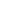 Lowest price guarantee with quality.Charges INR 199 only per assignment. For more information you can get via mail or Whats app also
Mail id is aapkieducation@gmail.comOur website www.aapkieducation.comAfter mail, we will reply you instant or maximum1 hour.Otherwise you can also contact on ourwhatsapp no 8791490301.Contact no is +91 87-55555-879Q2Ans 2.Introduction Throughout the company's history, the company has been almost completely unaware of the company's warehouses and distribution centers. We are optimistic that senior management knows the plant and distribution centers exist, so we are going to assume that they are aware that they have such facilities. They developed a mentality that they need to possess these kinds of belongings and find a way to make money out of them. The supply chain method has emerged as Q3Ans 3a)Introduction A warehouse located in the right location can have a significant impact on a firm's effectiveness, efficiency, and profitability. Renting or purchasing a warehouse has become increasingly important, and choosing the right location can also make a huge difference in how efficiently a business can compete and cater to my clients' needs.Q3Ans 3b)Introduction Experts in the fields of logistics and warehouse consulting at SCCG (the Supply Hain Consulting group), list out what they consider to be the five most important things to consider when growing warehouses based on their extensive experience and expertise in developing and evaluating 